            ANKIETA DLA KANDYDATA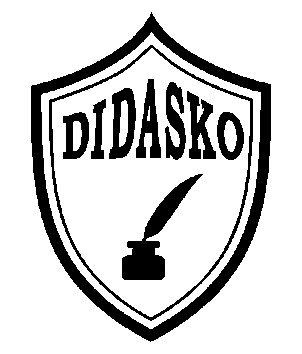     GJB	 Gimnazjum Joanny BiałobrzeskiejDIDASKOul. Grochowska 284, 03-841 WarszawaTel. 0-509 99 30 50,  (0 22) 740 96 05,                     info@gimnazjumjb.pl,  www. gimnazjumjb.plSkąd dowiedziałeś/dowiedziałaś się o istnieniu GJB?________________________________________________________________________________________________________________________________________________________________________________________________________Czym kierowałeś/kierowałaś się wybierając gimnazjum?__________________________________________________________________________________________________________________________________________________________________________________________________________________________________________________________Jakie są twoje zainteresowania, pasje, hobby?______________________________________________________________________________________________________________________________________________________________________________________________________________________________________________________________________________________________________________________________________________________________W jakich zajęciach dodatkowych chciałbyś/chciałabyś uczestniczyć w gimnazjum?__________________________________________________________________________________________________________________________________________________________________________________________________________________________________________________________Napisz  kilka zdań o sobie, co jest dla Ciebie najważniejsze, jakie masz wyobrażenia o gimnazjum, w którym  będziesz się uczyć?____________________________________________________________________________________________________________________________________________________________________________________________________________________________________________________________________________________________________________________________________________________________________________________________________________________________________________________________________________________________________________________________________________________________________________________________________________________________________________________________________________________________________________________________________________________________________________________________________________________________________________________________________________________________________________________________________Dane kontaktowe do Rodzica:Imię i nazwisko:…………………………………………………….Adres mailowy: …………………………………………………….Telefon kontaktowy: ………………………………………………..Dziękujemy za wypełnienie ankiety. DANE UCZNIA DANE UCZNIAImięNazwiskoData i miejsce urodzeniaTelefon kontaktowyAdres e-mail